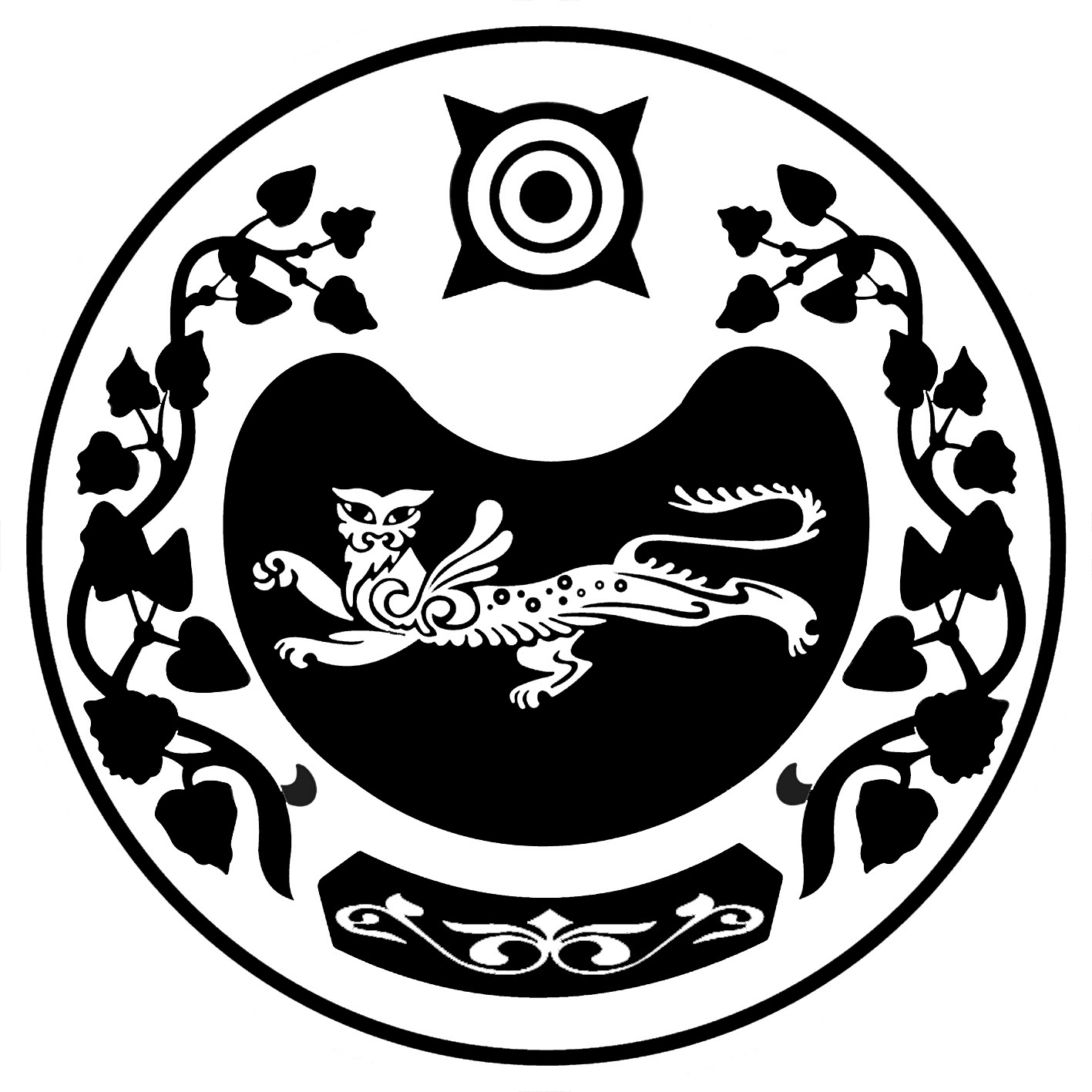 П О С Т А Н О В Л Е Н И Еот  08.06.2020              аал Доможаков                           №  23-пО назначении публичных слушанийРуководствуясь ст. 28 Федерального закона от 06.10.2003 № 131-ФЗ «Об общих принципах организации местного самоуправления в РФ», Положением «О порядке организации и проведения публичных слушаний в муниципальном образовании Доможаковский сельсовет» утвержденным  решением Совета депутатов муниципального образования Усть-Абаканский район от 15.12.2006 г. № 113, и на основании заявлений собственников, в целях соблюдения прав и законных интересов правообладателей земельных участков и граждан поселенияП О С Т А Н О В  Л Я Ю:Назначить дату, время и место проведения публичных слушаний, которые состоятся 24.06.2020г. в 10-00 часов по адресу: Республика Хакасия, Усть - Абаканский район, аал Доможаков, ул. Механизаторская, 53б. Предоставление разрешения на отклонение от предельных параметров разрешенного строительства, реконструкции объектов капитального строительства для земельных участков, расположенных по адресам:-  Республика Хакасия, Усть - Абаканский   район, аал Тутатчиков, ул. Жданова, 11, площадью 3719 кв. м, кадастровый номер 19:10:070301:43, вид разрешенного использования – для ведения личного подсобного хозяйства, расстояние между фронтальной границей земельного участка и основным строением- 0, и 0,02Информировать население о проведение публичных слушаний через средства массовой информации.Контроль за исполнением данного постановления оставляю за собой.Глава Доможаковского сельсовета                                                     М.В. ОщенковаРОССИЯ ФЕДЕРАЦИЯЗЫХАКАС РЕСПУБЛИКААUБАН ПИЛТIРI АЙМАХДОМОЖАКОВСКИЙ ААЛ ЧJБIУСТАU-ПАСТААРОССИЙСКАЯ ФЕДЕРАЦИЯРЕСПУБЛИКА ХАКАСИЯУСТЬ-АБАКАНСКИЙ РАЙОНАДМИНИСТРАЦИЯ ДОМОЖАКОВСКИЙ СЕЛЬСОВЕТ